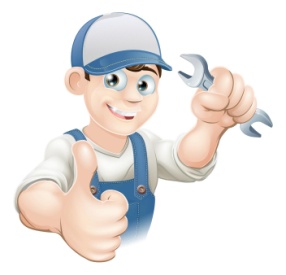 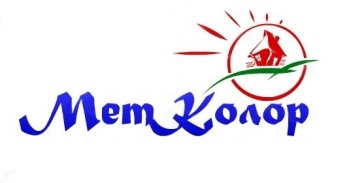 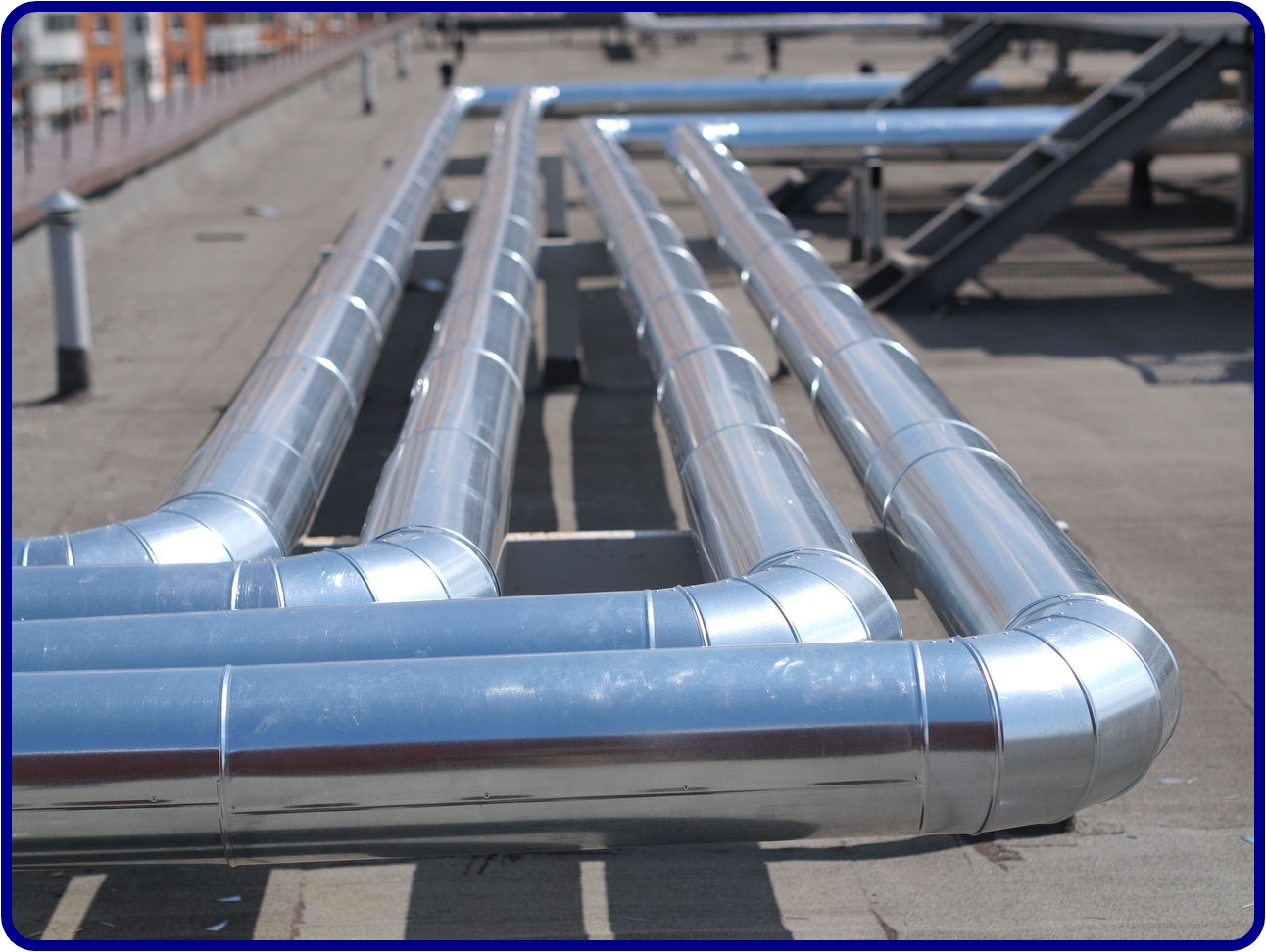 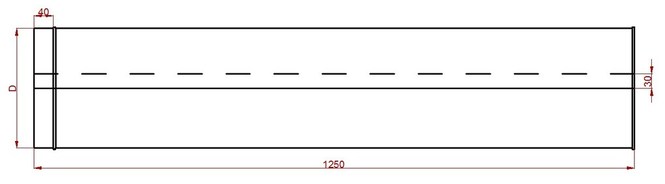 Диаметр, ммДлина, ммПлощадь, м2Вес, кгТолщина металла Стоимость 1 шт.8012500,351,31ст0,5мм1388112500,361,33ст0,5мм1428212500,361,34ст0,5мм1428312500,361,36ст0,5мм1428412500,371,37ст0,5мм1468512500,371,38ст0,5мм1468612500,381,4ст0,5мм1508712500,381,41ст0,5мм1508812500,381,43ст0,5мм1508912500,391,44ст0,5мм1549012500,391,46ст0,5мм1549112500,391,47ст0,5мм1549212500,41,49ст0,5мм1589312500,41,5ст0,5мм1589412500,411,52ст0,5мм1629512500,411,53ст0,5мм1629612500,411,55ст0,5мм1629712500,421,56ст0,5мм1669812500,421,58ст0,5мм1669912500,431,59ст0,5мм17010012500,431,6ст0,5мм17010112500,431,62ст0,5мм17010212500,441,63ст0,5мм17410312500,441,65ст0,5мм17410412500,451,66ст0,5мм17810512500,451,68ст0,5мм17810612500,451,69ст0,5мм17810712500,461,71ст0,5мм18210812500,461,72ст0,5мм18210912500,471,74ст0,5мм18611012500,471,75ст0,5мм18611112500,471,77ст0,5мм18611212500,481,78ст0,5мм19011312500,481,8ст0,5мм19011412500,491,81ст0,5мм19411512500,491,82ст0,5мм19411612500,491,84ст0,5мм19411712500,51,85ст0,5мм19811812500,51,87ст0,5мм19811912500,51,88ст0,5мм19812012500,511,9ст0,5мм20112112500,511,91ст0,5мм20112212500,521,93ст0,5мм20512312500,521,94ст0,5мм20512412500,521,96ст0,5мм20512512500,531,97ст0,5мм20912612500,531,99ст0,5мм20912712500,542ст0,5мм21312812500,542,01ст0,5мм21312912500,542,03ст0,5мм21313012500,552,04ст0,5мм21713112500,552,06ст0,5мм21713212500,562,07ст0,5мм22113312500,562,09ст0,5мм22113412500,562,1ст0,5мм22113512500,572,12ст0,5мм22513612500,572,13ст0,5мм22513712500,582,15ст0,5мм22913812500,582,16ст0,5мм22913912500,582,18ст0,5мм22914012500,592,19ст0,5мм23314112500,592,21ст0,5мм23314212500,62,22ст0,5мм23714312500,62,23ст0,5мм23714412500,62,25ст0,5мм23714512500,612,26ст0,5мм24114612500,612,28ст0,5мм24114712500,612,29ст0,5мм24114812500,622,31ст0,5мм24514912500,622,32ст0,5мм24515012500,632,34ст0,5мм24915112500,632,35ст0,5мм24915212500,632,37ст0,5мм24915312500,642,38ст0,5мм25315412500,642,4ст0,5мм25315512500,652,41ст0,5мм25715612500,652,42ст0,5мм25715712500,652,44ст0,5мм25715812500,662,45ст0,5мм26115912500,662,47ст0,5мм26116012500,672,48ст0,5мм26516112500,672,5ст0,5мм26516212500,672,51ст0,5мм26516312500,682,53ст0,5мм26916412500,682,54ст0,5мм26916512500,692,56ст0,5мм27316612500,692,57ст0,5мм27316712500,692,59ст0,5мм27316812500,72,6ст0,5мм27716912500,72,62ст0,5мм27717012500,712,63ст0,5мм28017112500,712,64ст0,5мм28017212500,712,66ст0,5мм28017312500,722,67ст0,5мм28417412500,722,69ст0,5мм28417512500,722,7ст0,5мм28417612500,732,72ст0,5мм28817712500,732,73ст0,5мм28817812500,742,75ст0,5мм29217912500,742,76ст0,5мм29218012500,742,78ст0,5мм29218112500,752,79ст0,5мм29618212500,752,81ст0,5мм29618312500,762,82ст0,5мм30018412500,762,84ст0,5мм30018512500,762,85ст0,5мм30018612500,772,86ст0,5мм30418712500,772,88ст0,5мм30418812500,782,89ст0,5мм30818912500,782,91ст0,5мм30819012500,782,92ст0,5мм30819112500,792,94ст0,5мм31219212500,792,95ст0,5мм31219312500,82,97ст0,5мм31619412500,82,98ст0,5мм31619512500,83ст0,5мм31619612500,813,01ст0,5мм32019712500,813,03ст0,5мм32019812500,823,04ст0,5мм32419912500,823,05ст0,5мм32420012500,823,07ст0,5мм32420112500,833,08ст0,5мм32820212500,833,1ст0,5мм32820312500,833,11ст0,5мм32820412500,843,13ст0,5мм33220512500,843,14ст0,5мм33220612500,853,16ст0,5мм33620712500,853,17ст0,5мм33620812500,853,19ст0,5мм33620912500,863,2ст0,5мм34021012500,863,22ст0,5мм34021112500,873,23ст0,5мм34421212500,873,25ст0,5мм34421312500,873,26ст0,5мм34421412500,883,27ст0,5мм34821512500,883,29ст0,5мм34821612500,893,3ст0,5мм35221712500,893,32ст0,5мм35221812500,893,33ст0,5мм35221912500,93,35ст0,5мм35622012500,93,36ст0,5мм35622112500,913,38ст0,5мм35922212500,913,39ст0,5мм35922312500,913,41ст0,5мм35922412500,923,42ст0,5мм36322512500,923,44ст0,5мм36322612500,923,45ст0,5мм36322712500,933,46ст0,5мм36722812500,933,48ст0,5мм36722912500,943,49ст0,5мм37123012500,943,51ст0,5мм37123112500,943,52ст0,5мм37123212500,953,54ст0,5мм37523312500,953,55ст0,5мм37523412500,963,57ст0,5мм37923512500,963,58ст0,5мм37923612500,963,6ст0,5мм37923712500,973,61ст0,5мм38323812500,973,63ст0,5мм38323912500,983,64ст0,5мм38724012500,983,66ст0,5мм38724112500,983,67ст0,5мм38724212500,993,68ст0,5мм39124312500,993,7ст0,5мм391244125013,71ст0,5мм395245125013,73ст0,5мм395246125013,74ст0,5мм39524712501,013,76ст0,5мм39924812501,013,77ст0,5мм39924912501,023,79ст0,5мм40325012501,023,8ст0,5мм40325112501,023,82ст0,5мм40325212501,033,83ст0,5мм40725312501,033,85ст0,5мм40725412501,033,86ст0,5мм40725512501,043,88ст0,5мм41125612501,043,89ст0,5мм41125712501,053,9ст0,5мм41525812501,053,92ст0,5мм41525912501,053,93ст0,5мм41526012501,063,95ст0,5мм41926112501,063,96ст0,5мм41926212501,073,98ст0,5мм42326312501,073,99ст0,5мм42326412501,074,01ст0,5мм42326512501,084,02ст0,5мм42726612501,084,04ст0,5мм42726712501,094,05ст0,5мм43126812501,094,07ст0,5мм43126912501,094,08ст0,5мм43127012501,14,09ст0,5мм43527112501,14,11ст0,5мм43527212501,114,12ст0,5мм43827312501,114,14ст0,5мм43827412501,114,15ст0,5мм43827512501,124,17ст0,5мм44227612501,124,18ст0,5мм44227712501,134,2ст0,5мм44627812501,134,21ст0,5мм44627912501,134,23ст0,5мм44628012501,144,24ст0,5мм45028112501,144,26ст0,5мм45028212501,144,27ст0,5мм45028312501,154,29ст0,5мм45428412501,154,3ст0,5мм45428512501,164,31ст0,5мм45828612501,164,33ст0,5мм45828712501,164,34ст0,5мм45828812501,174,36ст0,5мм46228912501,174,37ст0,5мм46229012501,184,39ст0,5мм46629112501,184,4ст0,5мм46629212501,184,42ст0,5мм46629312501,194,43ст0,5мм47029412501,194,45ст0,5мм47029512501,24,46ст0,5мм47429612501,24,48ст0,5мм47429712501,24,49ст0,5мм47429812501,214,5ст0,5мм47829912501,214,52ст0,5мм47830012501,224,53ст0,5мм48230112501,224,55ст0,5мм48230212501,224,56ст0,5мм48230312501,234,58ст0,5мм48630412501,234,59ст0,5мм48630512501,244,61ст0,5мм49030612501,244,62ст0,5мм49030712501,244,64ст0,5мм49030812501,254,65ст0,5мм49430912501,254,67ст0,5мм49431012501,254,68ст0,5мм49431112501,264,7ст0,5мм49831212501,264,71ст0,5мм49831312501,274,72ст0,5мм50231412501,274,74ст0,5мм50231512501,274,75ст0,5мм50231612501,284,77ст0,5мм50631712501,284,78ст0,5мм50631812501,294,8ст0,5мм51031912501,294,81ст0,5мм51032012501,294,83ст0,5мм51032112501,34,84ст0,5мм51432212501,34,86ст0,5мм51432312501,314,87ст0,5мм51732412501,314,89ст0,5мм51732512501,314,9ст0,5мм51732612501,324,92ст0,5мм52132712501,324,93ст0,5мм52132812501,334,94ст0,5мм52532912501,334,96ст0,5мм52533012501,334,97ст0,5мм52533112501,344,99ст0,5мм52933212501,345ст0,5мм52933312501,355,02ст0,5мм53333412501,355,03ст0,5мм53333512501,355,05ст0,5мм53333612501,365,06ст0,5мм53733712501,365,08ст0,5мм53733812501,365,09ст0,5мм53733912501,375,11ст0,5мм54134012501,375,12ст0,5мм54134112501,385,13ст0,5мм54534212501,385,15ст0,5мм54534312501,385,16ст0,5мм54534412501,395,18ст0,5мм54934512501,395,19ст0,5мм54934612501,45,21ст0,5мм55334712501,45,22ст0,5мм55334812501,45,24ст0,5мм55334912501,415,25ст0,5мм55735012501,415,27ст0,5мм55735112501,425,28ст0,5мм56135212501,425,3ст0,5мм56135312501,425,31ст0,5мм56135412501,435,33ст0,5мм56535512501,435,34ст0,5мм56535612501,445,35ст0,5мм56935712501,445,37ст0,5мм56935812501,445,38ст0,5мм56935912501,455,4ст0,5мм57336012501,455,41ст0,5мм57336112501,465,43ст0,5мм57736212501,465,44ст0,5мм57736312501,465,46ст0,5мм57736412501,475,47ст0,5мм58136512501,475,49ст0,5мм58136612501,475,5ст0,5мм58136712501,485,52ст0,5мм58536812501,485,53ст0,5мм58536912501,495,54ст0,5мм58937012501,495,56ст0,5мм58937112501,495,57ст0,5мм58937212501,55,59ст0,5мм59337312501,55,6ст0,5мм59337412501,515,62ст0,5мм59637512501,515,63ст0,5мм59637612501,515,65ст0,5мм59637712501,525,66ст0,5мм60037812501,525,68ст0,5мм60037912501,535,69ст0,5мм60438012501,535,71ст0,5мм60438112501,535,72ст0,5мм60438212501,545,74ст0,5мм60838312501,545,75ст0,5мм60838412501,555,76ст0,5мм61238512501,555,78ст0,5мм61238612501,555,79ст0,5мм61238712501,565,81ст0,5мм61638812501,565,82ст0,5мм61638912501,575,84ст0,5мм62039012501,575,85ст0,5мм62039112501,575,87ст0,5мм62039212501,585,88ст0,5мм62439312501,585,9ст0,5мм62439412501,585,91ст0,5мм62439512501,595,93ст0,5мм62839612501,595,94ст0,5мм62839712501,65,96ст0,5мм63239812501,65,97ст0,5мм63239912501,65,98ст0,5мм63240012501,616ст0,5мм63640112501,616,01ст0,5мм63640212501,626,03ст0,5мм64040312501,626,04ст0,5мм64040412501,626,06ст0,5мм64040512501,636,07ст0,5мм64440612501,636,09ст0,5мм64440712501,646,1ст0,5мм64840812501,646,12ст0,5мм64840912501,646,13ст0,5мм64841012501,656,15ст0,5мм65241112501,656,16ст0,5мм65241212501,666,17ст0,5мм65641312501,666,19ст0,5мм65641412501,666,2ст0,5мм65641512501,676,22ст0,5мм66041612501,676,23ст0,5мм66041712501,686,25ст0,5мм66441812501,686,26ст0,5мм66441912501,686,28ст0,5мм66442012501,696,29ст0,5мм66842112501,696,31ст0,5мм66842212501,696,32ст0,5мм66842312501,76,34ст0,5мм67242412501,76,35ст0,5мм67242512501,716,37ст0,5мм67542612501,716,38ст0,5мм67542712501,716,39ст0,5мм67542812501,726,41ст0,5мм67942912501,726,42ст0,5мм67943012501,736,44ст0,5мм68343112501,736,45ст0,5мм68343212501,736,47ст0,5мм68343312501,746,48ст0,5мм68743412501,746,5ст0,5мм68743512501,756,51ст0,5мм69143612501,756,53ст0,5мм69143712501,756,54ст0,5мм69143812501,766,56ст0,5мм69543912501,766,57ст0,5мм69544012501,776,58ст0,5мм69944112501,776,6ст0,5мм69944212501,776,61ст0,5мм69944312501,786,63ст0,5мм70344412501,786,64ст0,5мм70344512501,796,66ст0,5мм70744612501,796,67ст0,5мм70744712501,796,69ст0,5мм70744812501,86,7ст0,5мм71144912501,86,72ст0,5мм71145012501,86,73ст0,5мм71145112501,816,75ст0,5мм71545212501,816,76ст0,5мм71545312501,826,78ст0,5мм71945412501,826,79ст0,5мм71945512501,826,8ст0,5мм71945612501,836,82ст0,5мм72345712501,836,83ст0,5мм72345812501,846,85ст0,5мм72745912501,846,86ст0,5мм72746012501,846,88ст0,5мм72746112501,856,89ст0,5мм73146212501,856,91ст0,5мм73146312501,866,92ст0,5мм73546412501,866,94ст0,5мм73546512501,866,95ст0,5мм73546612501,876,97ст0,5мм73946712501,876,98ст0,5мм73946812501,886,99ст0,5мм74346912501,887,01ст0,5мм74347012501,887,02ст0,5мм74347112501,897,04ст0,5мм74747212501,897,05ст0,5мм74747312501,897,07ст0,5мм74747412501,97,08ст0,5мм75147512501,97,1ст0,5мм75147612501,917,11ст0,5мм75447712501,917,13ст0,5мм75447812501,917,14ст0,5мм75447912501,927,16ст0,5мм75848012501,927,17ст0,5мм75848112501,937,19ст0,5мм76248212501,937,2ст0,5мм76248312501,937,21ст0,5мм76248412501,947,23ст0,5мм76648512501,947,24ст0,5мм76648612501,957,26ст0,5мм77048712501,957,27ст0,5мм77048812501,957,29ст0,5мм77048912501,967,3ст0,5мм77449012501,967,32ст0,5мм77449112501,977,33ст0,5мм77849212501,977,35ст0,5мм77849312501,977,36ст0,5мм77849412501,987,38ст0,5мм78249512501,987,39ст0,5мм78249612501,997,41ст0,5мм78649712501,997,42ст0,5мм78649812501,997,43ст0,5мм786499125027,45ст0,5мм790500125027,46ст0,5мм790501125027,48ст0,5мм79050212502,017,49ст0,5мм79450312502,017,51ст0,5мм79450412502,027,52ст0,5мм79850512502,027,54ст0,5мм79850612502,027,55ст0,5мм79850712502,037,57ст0,5мм80250812502,037,58ст0,5мм80250912502,047,6ст0,5мм80651012502,047,61ст0,5мм80651112502,047,62ст0,5мм80651212502,057,64ст0,5мм81051312502,057,65ст0,5мм81051412502,067,67ст0,5мм81451512502,067,68ст0,5мм81451612502,067,7ст0,5мм81451712502,077,71ст0,5мм81851812502,077,73ст0,5мм81851912502,087,74ст0,5мм82252012502,087,76ст0,5мм82252112502,087,77ст0,5мм82252212502,097,79ст0,5мм82652312502,097,8ст0,5мм82652412502,17,82ст0,5мм83052512502,17,83ст0,5мм83052612502,17,84ст0,5мм83052712502,117,86ст0,5мм83352812502,117,87ст0,5мм83352912502,117,89ст0,5мм83353012502,127,9ст0,5мм83753112502,127,92ст0,5мм83753212502,137,93ст0,5мм84153312502,137,95ст0,5мм84153412502,137,96ст0,5мм84153512502,147,98ст0,5мм84553612502,147,99ст0,5мм84553712502,158,01ст0,5мм84953812502,158,02ст0,5мм84953912502,158,03ст0,5мм84954012502,168,05ст0,5мм85354112502,168,06ст0,5мм85354212502,178,08ст0,5мм85754312502,178,09ст0,5мм85754412502,178,11ст0,5мм85754512502,188,12ст0,5мм86154612502,188,14ст0,5мм86154712502,198,15ст0,5мм86554812502,198,17ст0,5мм86554912502,198,18ст0,5мм86555012502,28,2ст0,5мм86955112502,28,21ст0,5мм86955212502,218,23ст0,5мм87355312502,218,24ст0,5мм87355412502,218,25ст0,5мм87355512502,228,27ст0,5мм87755612502,228,28ст0,5мм87755712502,228,3ст0,5мм87755812502,238,31ст0,5мм88155912502,238,33ст0,5мм88156012502,248,34ст0,5мм88556112502,248,36ст0,5мм88556212502,248,37ст0,5мм88556312502,258,39ст0,5мм88956412502,258,4ст0,5мм88956512502,268,42ст0,5мм89356612502,268,43ст0,5мм89356712502,268,45ст0,5мм89356812502,278,46ст0,5мм89756912502,278,47ст0,5мм89757012502,288,49ст0,5мм90157112502,288,5ст0,5мм90157212502,288,52ст0,5мм90157312502,298,53ст0,5мм90557412502,298,55ст0,5мм90557512502,38,56ст0,5мм90957612502,38,58ст0,5мм90957712502,38,59ст0,5мм90957812502,318,61ст0,5мм91257912502,318,62ст0,5мм91258012502,328,64ст0,5мм91658112502,328,65ст0,5мм91658212502,328,66ст0,5мм91658312502,338,68ст0,5мм92058412502,338,69ст0,5мм92058512502,338,71ст0,5мм92058612502,348,72ст0,5мм92458712502,348,74ст0,5мм92458812502,358,75ст0,5мм92858912502,358,77ст0,5мм92859012502,358,78ст0,5мм92859112502,368,8ст0,5мм93259212502,368,81ст0,5мм93259312502,378,83ст0,5мм93659412502,378,84ст0,5мм93659512502,378,86ст0,5мм93659612502,388,87ст0,5мм94059712502,388,88ст0,5мм94059812502,398,9ст0,5мм94459912502,398,91ст0,5мм94460012502,398,93ст0,5мм94460112502,48,94ст0,5мм94860212502,48,96ст0,5мм94860312502,418,97ст0,5мм95260412502,418,99ст0,5мм95260512502,419ст0,5мм95260612502,429,02ст0,5мм95660712502,429,03ст0,5мм95660812502,439,05ст0,5мм96060912502,439,06ст0,5мм96061012502,439,07ст0,5мм96061112502,449,09ст0,5мм96461212502,449,1ст0,5мм96461312502,449,12ст0,5мм96461412502,459,13ст0,5мм96861512502,459,15ст0,5мм96861612502,469,16ст0,5мм97261712502,469,18ст0,5мм97261812502,469,19ст0,5мм97261912502,479,21ст0,5мм97662012502,479,22ст0,5мм97662112502,489,24ст0,5мм98062212502,489,25ст0,5мм98062312502,489,27ст0,5мм98062412502,499,28ст0,5мм98462512502,499,29ст0,5мм98462612502,59,31ст0,5мм98862712502,59,32ст0,5мм98862812502,59,34ст0,5мм98862912502,519,35ст0,5мм99163012502,519,37ст0,5мм99163112502,529,38ст0,5мм99563212502,529,4ст0,5мм99563312502,529,41ст0,5мм99563412502,539,43ст0,5мм99963512502,539,44ст0,5мм99963612502,549,46ст0,5мм100363712502,549,47ст0,5мм100363812502,549,49ст0,5мм100363912502,559,5ст0,5мм100764012502,559,51ст0,5мм100764112502,559,53ст0,5мм100764212502,569,54ст0,5мм101164312502,569,56ст0,5мм101164412502,579,57ст0,5мм101564512502,579,59ст0,5мм101564612502,579,6ст0,5мм101564712502,589,62ст0,5мм101964812502,589,63ст0,5мм101964912502,599,65ст0,5мм102365012502,599,66ст0,5мм102365112502,599,68ст0,5мм102365212502,69,69ст0,5мм102765312502,69,7ст0,5мм102765412502,619,72ст0,5мм103165512502,619,73ст0,5мм103165612502,619,75ст0,5мм103165712502,629,76ст0,5мм103565812502,629,78ст0,5мм103565912502,639,79ст0,5мм103966012502,639,81ст0,5мм103966112502,639,82ст0,5мм103966212502,649,84ст0,5мм104366312502,649,85ст0,5мм104366412502,659,87ст0,5мм104766512502,659,88ст0,5мм104766612502,659,9ст0,5мм104766712502,669,91ст0,5мм105166812502,669,92ст0,5мм105166912502,669,94ст0,5мм105167012502,679,95ст0,5мм105567112502,679,97ст0,5мм105567212502,689,98ст0,5мм105967312502,6810ст0,5мм105967412502,6810,01ст0,5мм105967512502,6910,03ст0,5мм106367612502,6910,04ст0,5мм106367712502,710,06ст0,5мм106767812502,710,07ст0,5мм106767912502,710,09ст0,5мм106768012502,7110,1ст0,5мм107068112502,7110,11ст0,5мм107068212502,7210,13ст0,5мм107468312502,7210,14ст0,5мм107468412502,7210,16ст0,5мм107468512502,7310,17ст0,5мм107868612502,7310,19ст0,5мм107868712502,7410,2ст0,5мм108268812502,7410,22ст0,5мм108268912502,7410,23ст0,5мм108269012502,7510,25ст0,5мм108669112502,7510,26ст0,5мм108669212502,7510,28ст0,5мм108669312502,7610,29ст0,5мм109069412502,7610,31ст0,5мм109069512502,7710,32ст0,5мм109469612502,7710,33ст0,5мм109469712502,7710,35ст0,5мм109469812502,7810,36ст0,5мм109869912502,7810,38ст0,5мм109870012502,7910,39ст0,5мм110270112502,7910,41ст0,5мм110270212502,7910,42ст0,5мм110270312502,810,44ст0,5мм110670412502,810,45ст0,5мм110670512502,8110,47ст0,5мм111070612502,8110,48ст0,5мм111070712502,8110,5ст0,5мм111070812502,8210,51ст0,5мм111470912502,8210,53ст0,5мм111471012502,8310,54ст0,5мм111871112502,8310,55ст0,5мм111871212502,8310,57ст0,5мм111871312502,8410,58ст0,5мм112271412502,8410,6ст0,5мм112271512502,8510,61ст0,5мм112671612502,8510,63ст0,5мм112671712502,8510,64ст0,5мм112671812502,8610,66ст0,5мм113071912502,8610,67ст0,5мм113072012502,8610,69ст0,5мм113072112502,8710,7ст0,5мм113472212502,8710,72ст0,5мм113472312502,8810,73ст0,5мм113872412502,8810,74ст0,5мм113872512502,8810,76ст0,5мм113872612502,8910,77ст0,5мм114272712502,8910,79ст0,5мм114272812502,910,8ст0,5мм114672912502,910,82ст0,5мм114673012502,910,83ст0,5мм114673112502,9110,85ст0,5мм114973212502,9110,86ст0,5мм114973312502,9210,88ст0,5мм115373412502,9210,89ст0,5мм115373512502,9210,91ст0,5мм115373612502,9310,92ст0,5мм115773712502,9310,94ст0,5мм115773812502,9410,95ст0,5мм116173912502,9410,96ст0,5мм116174012502,9410,98ст0,5мм116174112502,9510,99ст0,5мм116574212502,9511,01ст0,5мм116574312502,9611,02ст0,5мм116974412502,9611,04ст0,5мм116974512502,9611,05ст0,5мм116974612502,9711,07ст0,5мм117374712502,9711,08ст0,5мм117374812502,9711,1ст0,5мм117374912502,9811,11ст0,5мм117775012502,9811,13ст0,5мм117775112502,9911,14ст0,5мм118175212502,9911,15ст0,5мм118175312502,9911,17ст0,5мм11817541250311,18ст0,5мм11857551250311,2ст0,5мм118575612503,0111,21ст0,5мм118975712503,0111,23ст0,5мм118975812503,0111,24ст0,5мм118975912503,0211,26ст0,5мм119376012503,0211,27ст0,5мм119376112503,0311,29ст0,5мм119776212503,0311,3ст0,5мм119776312503,0311,32ст0,5мм119776412503,0411,33ст0,5мм120176512503,0411,35ст0,5мм120176612503,0511,36ст0,5мм120576712503,0511,37ст0,5мм120576812503,0511,39ст0,5мм120576912503,0611,4ст0,5мм120977012503,0611,42ст0,5мм120977112503,0711,43ст0,5мм121377212503,0711,45ст0,5мм121377312503,0711,46ст0,5мм121377412503,0811,48ст0,5мм121777512503,0811,49ст0,5мм121777612503,0811,51ст0,5мм121777712503,0911,52ст0,5мм122177812503,0911,54ст0,5мм122177912503,111,55ст0,5мм122578012503,111,57ст0,5мм122578112503,111,58ст0,5мм122578212503,1111,59ст0,5мм122878312503,1111,61ст0,5мм122878412503,1211,62ст0,5мм123278512503,1211,64ст0,5мм123278612503,1211,65ст0,5мм123278712503,1311,67ст0,5мм123678812503,1311,68ст0,5мм123678912503,1411,7ст0,5мм124079012503,1411,71ст0,5мм124079112503,1411,73ст0,5мм124079212503,1511,74ст0,5мм124479312503,1511,76ст0,5мм124479412503,1611,77ст0,5мм124879512503,1611,78ст0,5мм124879612503,1611,8ст0,5мм124879712503,1711,81ст0,5мм125279812503,1711,83ст0,5мм125279912503,1811,84ст0,5мм125680012503,1811,86ст0,5мм125680112503,1811,87ст0,5мм125680212503,1911,89ст0,5мм126080312503,1911,9ст0,5мм126080412503,1911,92ст0,5мм126080512503,211,93ст0,5мм126480612503,211,95ст0,5мм126480712503,2111,96ст0,5мм126880812503,2111,98ст0,5мм126880912503,2111,99ст0,5мм126881012503,2212ст0,5мм127281112503,2212,02ст0,5мм127281212503,2312,03ст0,5мм127681312503,2312,05ст0,5мм127681412503,2312,06ст0,5мм127681512503,2412,08ст0,5мм128081612503,2412,09ст0,5мм128081712503,2512,11ст0,5мм128481812503,2512,12ст0,5мм128481912503,2512,14ст0,5мм128482012503,2612,15ст0,5мм128882112503,2612,17ст0,5мм128882212503,2712,18ст0,5мм129282312503,2712,19ст0,5мм129282412503,2712,21ст0,5мм129282512503,2812,22ст0,5мм129682612503,2812,24ст0,5мм129682712503,2912,25ст0,5мм130082812503,2912,27ст0,5мм130082912503,2912,28ст0,5мм130083012503,312,3ст0,5мм130483112503,312,31ст0,5мм130483212503,312,33ст0,5мм130483312503,3112,34ст0,5мм130783412503,3112,36ст0,5мм130783512503,3212,37ст0,5мм131183612503,3212,39ст0,5мм131183712503,3212,4ст0,5мм131183812503,3312,41ст0,5мм131583912503,3312,43ст0,5мм131584012503,3412,44ст0,5мм131984112503,3412,46ст0,5мм131984212503,3412,47ст0,5мм131984312503,3512,49ст0,5мм132384412503,3512,5ст0,5мм132384512503,3612,52ст0,5мм132784612503,3612,53ст0,5мм132784712503,3612,55ст0,5мм132784812503,3712,56ст0,5мм133184912503,3712,58ст0,5мм133185012503,3812,59ст0,5мм133585112503,3812,61ст0,5мм133585212503,3812,62ст0,5мм133585312503,3912,63ст0,5мм133985412503,3912,65ст0,5мм133985512503,412,66ст0,5мм134385612503,412,68ст0,5мм134385712503,412,69ст0,5мм134385812503,4112,71ст0,5мм134785912503,4112,72ст0,5мм134786012503,4112,74ст0,5мм134786112503,4212,75ст0,5мм135186212503,4212,77ст0,5мм135186312503,4312,78ст0,5мм135586412503,4312,8ст0,5мм135586512503,4312,81ст0,5мм135586612503,4412,82ст0,5мм135986712503,4412,84ст0,5мм135986812503,4512,85ст0,5мм136386912503,4512,87ст0,5мм136387012503,4512,88ст0,5мм136387112503,4612,9ст0,5мм136787212503,4612,91ст0,5мм136787312503,4712,93ст0,5мм137187412503,4712,94ст0,5мм137187512503,4712,96ст0,5мм137187612503,4812,97ст0,5мм137587712503,4812,99ст0,5мм137587812503,4913ст0,5мм137987912503,4913,02ст0,5мм137988012503,4913,03ст0,5мм137988112503,513,04ст0,5мм138388212503,513,06ст0,5мм138388312503,5113,07ст0,5мм138688412503,5113,09ст0,5мм138688512503,5113,1ст0,5мм138688612503,5213,12ст0,5мм139088712503,5213,13ст0,5мм139088812503,5213,15ст0,5мм139088912503,5313,16ст0,5мм139489012503,5313,18ст0,5мм139489112503,5413,19ст0,5мм139889212503,5413,21ст0,5мм139889312503,5413,22ст0,5мм139889412503,5513,23ст0,5мм140289512503,5513,25ст0,5мм140289612503,5613,26ст0,5мм140689712503,5613,28ст0,5мм140689812503,5613,29ст0,5мм140689912503,5713,31ст0,5мм141090012503,5713,32ст0,5мм141090112503,5813,34ст0,5мм141490212503,5813,35ст0,5мм141490312503,5813,37ст0,5мм141490412503,5913,38ст0,5мм141890512503,5913,4ст0,5мм141890612503,613,41ст0,5мм142290712503,613,43ст0,5мм142290812503,613,44ст0,5мм142290912503,6113,45ст0,5мм142691012503,6113,47ст0,5мм142691112503,6113,48ст0,5мм142691212503,6213,5ст0,5мм143091312503,6213,51ст0,5мм143091412503,6313,53ст0,5мм143491512503,6313,54ст0,5мм143491612503,6313,56ст0,5мм143491712503,6413,57ст0,5мм143891812503,6413,59ст0,5мм143891912503,6513,6ст0,5мм144292012503,6513,62ст0,5мм144292112503,6513,63ст0,5мм144292212503,6613,65ст0,5мм144692312503,6613,66ст0,5мм144692412503,6713,67ст0,5мм145092512503,6713,69ст0,5мм145092612503,6713,7ст0,5мм145092712503,6813,72ст0,5мм145492812503,6813,73ст0,5мм145492912503,6913,75ст0,5мм145893012503,6913,76ст0,5мм145893112503,6913,78ст0,5мм145893212503,713,79ст0,5мм146293312503,713,81ст0,5мм146293412503,7113,82ст0,5мм146593512503,7113,84ст0,5мм146593612503,7113,85ст0,5мм146593712503,7213,86ст0,5мм146993812503,7213,88ст0,5мм146993912503,7213,89ст0,5мм146994012503,7313,91ст0,5мм147394112503,7313,92ст0,5мм147394212503,7413,94ст0,5мм147794312503,7413,95ст0,5мм147794412503,7413,97ст0,5мм147794512503,7513,98ст0,5мм148194612503,7514ст0,5мм148194712503,7614,01ст0,5мм148594812503,7614,03ст0,5мм148594912503,7614,04ст0,5мм148595012503,7714,06ст0,5мм148995112503,7714,07ст0,5мм148995212503,7814,08ст0,5мм149395312503,7814,1ст0,5мм149395412503,7814,11ст0,5мм149395512503,7914,13ст0,5мм149795612503,7914,14ст0,5мм149795712503,814,16ст0,5мм150195812503,814,17ст0,5мм150195912503,814,19ст0,5мм150196012503,8114,2ст0,5мм150596112503,8114,22ст0,5мм150596212503,8214,23ст0,5мм150996312503,8214,25ст0,5мм150996412503,8214,26ст0,5мм150996512503,8314,27ст0,5мм151396612503,8314,29ст0,5мм151396712503,8314,3ст0,5мм151396812503,8414,32ст0,5мм151796912503,8414,33ст0,5мм151797012503,8514,35ст0,5мм152197112503,8514,36ст0,5мм152197212503,8514,38ст0,5мм152197312503,8614,39ст0,5мм152597412503,8614,41ст0,5мм152597512503,8714,42ст0,5мм152997612503,8714,44ст0,5мм152997712503,8714,45ст0,5мм152997812503,8814,47ст0,5мм153397912503,8814,48ст0,5мм153398012503,8914,49ст0,5мм153798112503,8914,51ст0,5мм153798212503,8914,52ст0,5мм153798312503,914,54ст0,5мм154198412503,914,55ст0,5мм154198512503,9114,57ст0,5мм154498612503,9114,58ст0,5мм154498712503,9114,6ст0,5мм154498812503,9214,61ст0,5мм154898912503,9214,63ст0,5мм154899012503,9314,64ст0,5мм155299112503,9314,66ст0,5мм155299212503,9314,67ст0,5мм155299312503,9414,69ст0,5мм155699412503,9414,7ст0,5мм155699512503,9414,71ст0,5мм155699612503,9514,73ст0,5мм156099712503,9514,74ст0,5мм156099812503,9614,76ст0,5мм156499912503,9614,77ст0,5мм1564100012503,9614,79ст0,5мм1564